附件4：报名地点导向图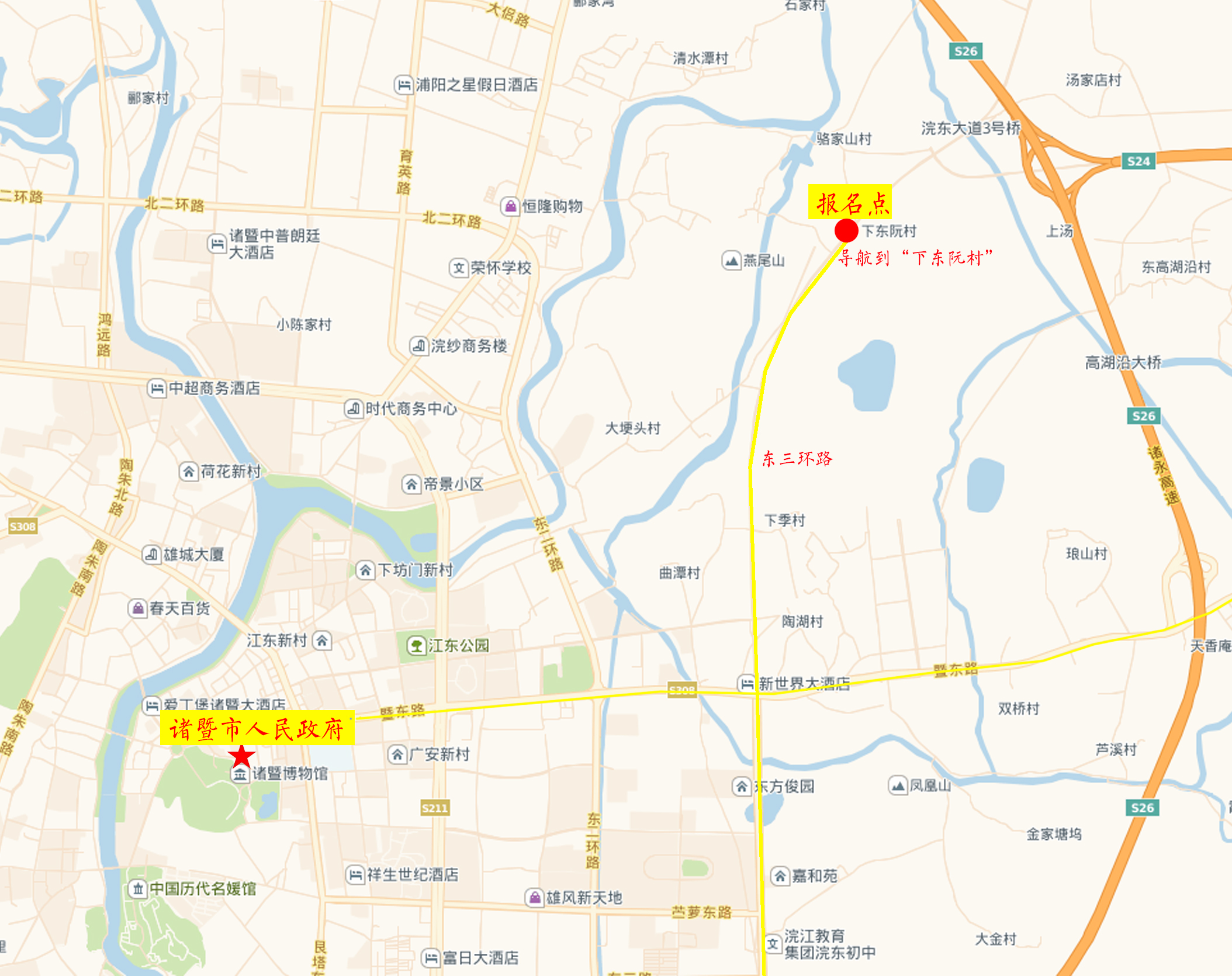 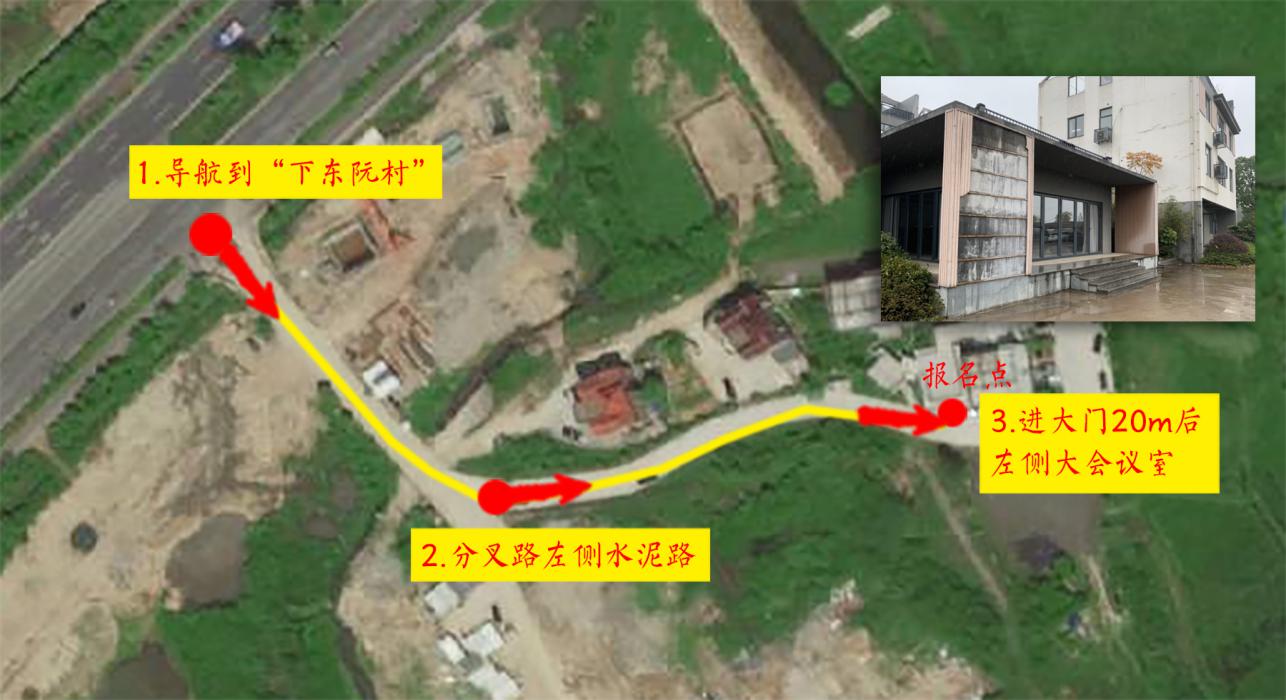 